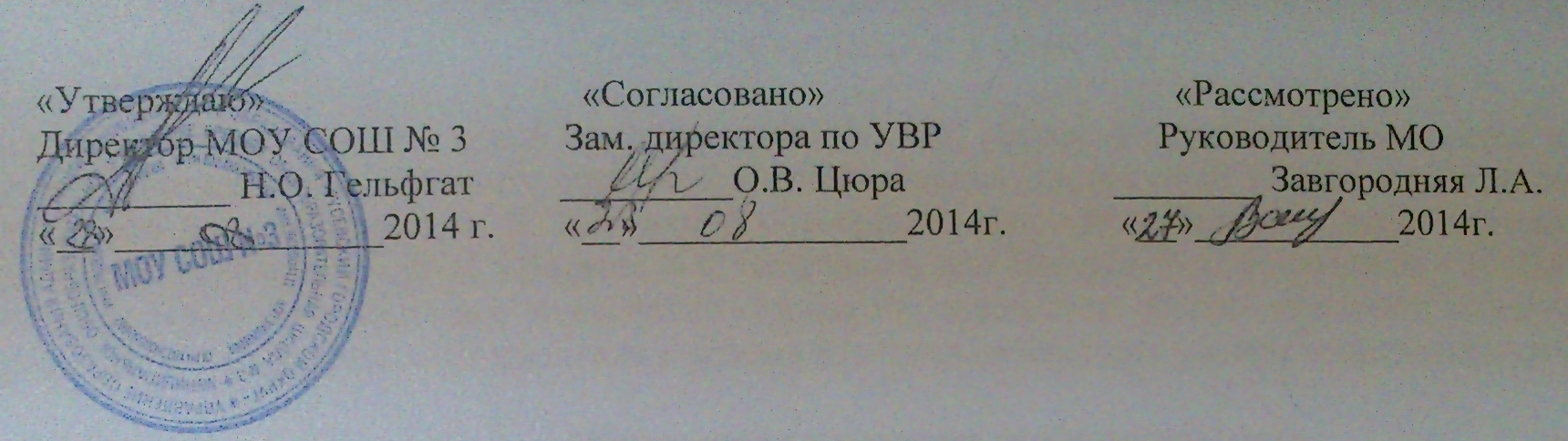 РАБОЧАЯ ПРОГРАММАпо литературе в 6А классеШульган Людмилы Павловны, учителя  первой квалификационной категории2013-2014 учебный годУчебно–тематическое планированиеКласс 6АКоличество часов:Всего 70 часов; в неделю 2 часа по литературеПлановых классных сочинений – 3,      домашних сочинений - 1.ПОЯСНИТЕЛЬНАЯ ЗАПИСКА.Рабочая  программа по литературе для 6 класса разработана  на основе федерального компонента государственного стандарта основного общего образования,  утверждённого  приказом Минобразования России от 05.03.2004 г.;   программы общеобразовательных учреждений «Литература» под редакцией В. Я. Коровиной (Программы для  общеобразовательных учреждений. Литература. 5-11 кл. Авторы: В. Я. Коровина, В. П. Журавлев, В. И. Коровин, И.С. Збарский и др. / Под ред. В. Я. Коровиной. – М: Просвещение, 2011).Программа детализирует и раскрывает содержание стандарта, определяет общую стратегию обучения, воспитания и развития учащихся средствами учебного предмета в соответствии с целями изучения литературы, которые определены стандартом.Общая характеристика учебного предметаВажнейшее значение в формировании духовно богатой, гармонически развитой личности с высокими нравственными идеалами и эстетическими потребностями имеет художественная литература. Курс литературы в школе основывается на принципах связи искусства с жизнью, единства формы и содержания, историзма, традиций и новаторства, осмысления историко-культурных сведений, нравственно-эстетических представлений, усвоения основных понятий теории и истории литературы, формирование умений оценивать и анализировать художественные произведения, овладения богатейшими выразительными средствами русского литературного языка.Цели обучения в области формирования системы знаний, умений:-осмысление литературы как особой формы культурной традиции;-формирование эстетического вкуса как ориентира самостоятельной читательской деятельности;-формирование и развитие умений грамотного и свободного владения устной и письменной речью;-формирование эстетических и теоретико-литературных понятий как условие полноценного восприятия, анализа и оценки литературно-художественных произведений.Цели изучения литературы могут быть достигнуты при обращении к художественным произведениям, которые давно и всенародно признаны классическими с точки зрения их художественного качества и стали достоянием отечественной и мировой литературы. Следовательно, цель литературного образования в школе состоит и в том, чтобы познакомить учащихся с классическими образцами мировой словесной культуры, обладающими высокими художественными достоинствами, выражающими жизненную правду, общегуманистические идеалы, воспитывающими высокие нравственные чувства у человека читающего.На основании требований Государственного образовательного стандарта 2004 г. В содержании календарно-тематического планирования предполагается реализовать актуальные в настоящее время компетентностный, личностно-ориентированный, деятельностный подходы, которые определяют Задачи обучения в области формирования системы знаний, умений:приобретение знаний по чтению и анализу художественных произведений с привлечением базовых литературоведческих понятий и необходимых сведений по истории литературы;овладение способами правильного, беглого и выразительного чтения вслух художественных и учебных текстов, в том числе и чтению наизусть; устного   пересказа  (подробному,   выборочному,   сжатому,     от  другого  лица, художественному) небольшого отрывка, главы, повести, рассказа, сказки; свободному   владению   монологической   и   диалогической   речью   в   объёме изучаемых произведений; научиться развёрнутому ответу на вопрос, рассказу о литературном герое, характеристике героя; отзыву на самостоятельно прочитанное произведение; способами свободного владения письменной речью;освоение лингвистической, культурологической, коммуникативнойкомпетенциями.Учебно-методический комплекс:Программа: Программы для  общеобразовательных учреждений. Литература. 5-11 кл. Авторы: В. Я. Коровина, В. П. Журавлев, В. И. Коровин, И.С. Збарский и др. / Под ред. В. Я. Коровиной. – М: Просвещение, 2011).Учебник: Литература. 6 класс. Учебная хрестоматия для общеобразовательных учреждений. В 2 ч./ Автор-составитель В. П. Полухина. – М.: Просвещение, 2009 г.Количество часов в году–  70 ч.
Количество плановых контрольных работ  - 10.Русский фольклор. Сочинение. «В чём красота и мудрость русских обрядов?»Русские басни. Сочинение. «Что осуждается в русских баснях?»Контрольная работа по творчеству А.С. Пушкина.М.Ю. Лермонтов. Лирика. Сочинение. « Мое любимое стихотворение  М.Ю. Лермонтова»Лирика Ф.И. Тютчева, А.А. Фета. Сочинение по лирике  Ф.И. Тютчева.  А.А. Фета.Контрольная работа по творчеству М.Ю. Лермонтова, Ф.И. Тютчева, А.А. Фета, И.С. Тургенева, Н.А. Некрасова.Пришвин М.М. « Кладовая солнца». Сочинение  «Человек и природа в сказке-были М.М. Пришвина «Кладовая солнца».Астафьев В.П., Распутин В.Г..  Сочинение  «Нравственный выбор моего ровесника в произведениях В.П. Астафьева и В.Г. Распутина. Контрольная работа по творчеству Н.С. Лескова, А.П. Чехова, М.М. Пришвина, литературе о ВОВ.
Уроков по развитию речи – 10.Формы текущего контроля: промежуточный:- пересказ (подробный, сжатый, выборочный, художественный, с изменением лица), - выразительное чтение, в том числе и наизусть. - развернутый ответ на вопрос- сочинение на литературную тему- сообщение на литературную и историко-литературную темы-  презентации проектов итоговый: - анализ стихотворения-  развернутый ответ на проблемный вопрос- литературный ринг- выполнение заданий в тестовой форме. ТРЕБОВАНИЯ  К УРОВНЮ ПОДГОТОВКИ УЧАЩИХСЯВ результате изучения литературы обучающиесядолжны знать:содержание литературных произведений, подлежащих обязательному изучению;наизусть стихотворные тексты и фрагменты прозаических текстов, подлежащих обязательному изучению (по выбору);основные факты жизненного и творческого пути писателей-классиков;основные теоретико-литературные понятия;должны    уметь:ориентироваться в историко-литературном пространстве изучаемых произведений (соотносить эпоху, автора, литературное направление); выразительно читать (в том числе и наизусть) фрагменты текста;владеть различными видами пересказа (выборочный, сжатый, подробный); владеть навыками анализа художественного текста; сопоставлять эпизоды литературных произведений и сравнивать их героев;составлять план прочитанного; выделять и формулировать тему, идею, давать характеристику герою;характеризовать художественные особенности текстов литературных произведений; выражать своё отношение к прочитанному; писать отзывы и другие виды творческих работ по прочитанным произведениям;владеть компетенциями: учебно-познавательной, информационной, коммуникативной, культуроведческой, рефлексивной; способны решать следующие жизненно-практические задачи: применять полученные знания и умения в собственной речевой практике. Введение. Художественное произведение. Содержание и форма. Автор и герой. Отношение автора к герою. Способы выражения авторской позиции.УСТНОЕ  НАРОДНОЕ ТВОРЧЕСТВООбрядовый фольклор. Произведения обрядового фольклора: колядки, веснянки, масленичные, летние и осенние обрядовые песни. Эстетическое значение обрядового фольклора.Пословицы и поговорки. Загадки — малые жанры устного народного творчества. Народная мудрость. Краткость и простота, меткость и выразительность. Многообразие тем. Прямой и переносный смысл пословиц и поговорок. Афористичность загадок.Теория литературы. Обрядовый фольклор (начальные представления). Малые жанры фольклора: пословицы и поговорки,  загадки.ИЗ ДРЕВНЕРУССКОЙ  ЛИТЕРАТУРЫ«Повесть временных лет», «Сказание о белгородском киселе».Русская летопись. Отражение исторических событий и вымысел, отражение народных идеалов (патриотизма, ума находчивости).Теория литературы. Летопись (развитие представления)ИЗ РУССКОЙ ЛИТЕРАТУРЫ XIX ВЕКА.Иван Андреевич Крылов. Краткий рассказ о писателе-баснописце.Басни «Листы и Корни», «Ларчик», «Осел и Соловей». Крылов о равном участии власти и народа в достижении общественного блага. Басня «Ларчик» - пример критики мнимого «механика мудреца» и неумелого хвастуна. Басня «Осел и Соловей» - комическое изображение невежественного судьи, глухого к произведениям истинного искусства.Теория литературы. Басня. Аллегория (развитие представлений).Александр Сергеевич Пушкин. Краткий рассказ о писателе. «Узник».вольнолюбивые устремления поэта. Народно-поэтический колорит стихотворения. «Зимнее утро». Мотивы единства красоты человека и красоты природы, красоты жизни. Радостное восприятие окружающей природы. Роль антитезы в композиции произведения. Интонация как средство выражения поэтической идеи.«И.  И.  Пущину».Светлое чувство дружбы — помощь в суровых испытаниях. Художественные особенности стихотворного послания. «Зимняя дорога». Приметы зимнего пейзажа (волнистые туманы, луна, зимняя дорога, тройка, колокольчик однозвучный, песня ямщика), навевающие грусть. Ожидание домашнего уюта, тепла, нежности любимой подруги. Тема жизненного пути.«Повести покойного Ивана Петровича Белкина». Книга (цикл) повестей. Повествование от лица вымышленного автора как художественный прием.«Барышня-крестьянка». Сюжет и герои повести. Прием антитезы в сюжетной организации повести. Пародирование романтических тем и мотивов. Лицо и маска. Роль случая в композиции повести.«Дубровский». Изображение русского барства. Дубровский-старший и Троекуров. Протест Владимира Дубровского против беззакония и несправедливости. Бунт крестьян. Осуждение произвола и деспотизма, защита чести, независимости личности. Романтическая история любви Владимира и Маши. Авторское отношение к героям.Теория литературы. Эпитет, метафора, композиция (развитие понятий). Стихотворное послание (начальные представления).Михаил Юрьевич Лермонтов. Краткий рассказ о поэте «Тучи».  Чувство  одиночества  и  тоски,  любовь  поэта-изгнанника к оставляемой им Родине.  Прием сравнения как основа построения стихотворения. Особенности интонации.«Листок», «На севере диком...», «Утес», «Три пальмы»Тема красоты, гармонии человека с миром. Особенности сражения темы одиночества в лирике Лермонтова.Теория литературы. Антитеза. Двусложные (ямб, хорей) и трехсложные (дактиль, амфибрахий, анапест) размеры стиха (начальные понятия). Поэтическая интонация ( начальные представления).Иван Сергеевич Тургенев. Краткий рассказ о писателе.«Бежин луг». Сочувственное отношение к крестьянским детям. Портреты и рассказы мальчиков, их духовный мир. Пытливость, любознательность, впечатлительность. Роль картин природы в рассказе.Федор Иванович Тютчев. Рассказ о поэте.Стихотворения «Листья», «Неохотно и несмело...». Передача сложных, переходных состояний природы, запечатлевающих противоречивые чувства в душе поэта. Сочетание космического масштаба и конкретных деталей в изображении природы. «Листья» — символ краткой, но яркой жизни. «С поляны коршун поднялся...». Противопоставление судеб человека и коршуна: свободный полет коршуна и земная обреченность человека.Афанасий Афанасьевич Фет. Рассказ о поэте.Стихотворения: «Ель рукавом мне тропинку завесила...», «Опять незримые усилья...», «Еще майская ночь», «Учись у них — у дуба, у березы...». Жизнеутверждающее начало в лирике Фета. Природа как воплощение прекрасного. Эстетизация конкретной детали. Чувственный характер лирики и ее утонченный психологизм. Мимолетное и неуловимое как черты изображения природы. Переплетение и взаимодействие тем природы и любви. Природа как естественный мир истинной красоты, служащий прообразом для искусства. Гармоничность и музыкальность поэтической речи Фета. Краски и звуки в пейзажной лирике.Теория литературы. Пейзажная лирика (развитие понятия).Николай Алексеевич Некрасов. Краткий рассказ о жизни поэта.Историческая поэма «Дедушка». Изображение декабриста в поэзии. Героизация декабристской темы и поэтизация христианской жертвенности в исторической поэме.«Железная дорога». Картины подневольного труда. Народ — созидатель духовных и материальных ценностей. Мечта поэта о «прекрасной поре» в жизни народа. Своеобразие композиции стихотворения. Роль пейзажа. Значение эпиграфа. Сочетание реальных и фантастических картин. Диалог-спор. Значение риторических вопросов в стихотворении.Теория литературы. Стихотворные размеры (закрепление понятия). Диалог. Строфа (начальные представления).Николай Семенович Лесков. Краткий рассказ о писателе.«Левша». Гордость писателя за народ, его трудолюбие, талантливость, патриотизм. Горькое чувство от его униженности и бесправия. Едкая насмешка над царскими чиновниками. Особенности языка произведения. Комический эффект, создаваемый игрой слов, народной этимологией. Сказовая форма повествования.Теория литературы. Сказ как форма повествования (начальные представления). Ирония (начальные представления).Антон Павлович Чехов. Краткий рассказ о писателе.«Толстый и тонкий». Речь героев как источник юмора. Юмористическая ситуация. Разоблачение лицемерия. Роль художественной детали.Теория   литературы. Юмор (развитие понятия).Родная  природа в  стихотворениях русских поэтовЯ. Полонский. «По горам две хмурых тучи...», «Посмотри, какая мгла...»; Е. Баратынский. «Весна, весна! Как воздух чист...», «Чудный град...»; А. Толстой. «Где гнутся над нутом лозы...».Выражение переживаний и мироощущения в стихотворениях о родной природе. Художественные средства, передающие различные состояния в пейзажной лирике.Теория литературы. Лирика как род литературы развитие представления).ИЗ   РУССКОЙ  ЛИТЕРАТУРЫ  XX  ВЕКААндрей Платонович Платонов. Краткий рассказ о писателе.«Неизвестный цветок». Прекрасное вокруг нас. «Ни на кого не похожие» герои А. Платонова.Александр Степанович Грин. Краткий рассказ о писателе.«Алые паруса». Жестокая реальность и романтическая мечта в повести. Душевная чистота главных героев. Отношение автора к героям.Михаил Михайлович Пришвин. Краткий рассказ о писателе.«Кладовая солнца». Вера писателя в человека, доброго имудрого хозяина природы. Нравственная суть взаимоотношений Насти и Митраши. Одухотворение природы, ее участие в судьбе героев. Смысл рассказа о ели и сосне, растущих вместе. Сказка и быль в «Кладовой солнца». Смысл названия произведения.Теория литературы. Символическое содержание пейзажных образов.Произведения о Великой  Отечественной  войнеК. М. Симонов. «Ты помнишь, Алеша, дороги Смоленщины...»; Н. И. Рыленков. «Бой шел всю ночь...»; Д. С. Самойлов. «Сороковые».Стихотворения, рассказывающие о солдатских буднях, пробуждающие чувство скорбной памяти о павших на полях сражений и обостряющие чувство любви к Родине, ответственности за нее в годы жестоких испытаний.Виктор Петрович Астафьев. Краткий рассказ о писателе.«Конь с розовой гривой». Изображение быта и жизни сибирской деревни в предвоенные годы. Нравственные проблемы рассказа — честность, доброта, понятие долга. Юмор в рассказе. Яркость и самобытность героев (Санька Левонтьев, бабушка Катерина Петровна), особенности использования народной речи.Теория   литературы. Речевая характеристика героя.Валентин Григорьевич Распутин. Краткий рассказ о писателе.«Уроки французского». Отражение в повести трудностей военного времени. Жажда знаний, нравственная стойкость, чувство собственного достоинства, свойственные юному герою. Душевная щедрость учительницы, ее роль в жизни мальчика.Теория литературы. Рассказ, сюжет (развитие понятий). Герой-повествователь (развитие понятия).Николай Михайлович Рубцов. Краткий рассказ о поэте.«Звезда полей», «Листья осенние», «В горнице». Тема Родины в поэзии Рубцова. Человек и природа в «тихой» лирике Рубцова.Фазиль Искандер. Краткий рассказ о писателе.«Тринадцатый подвиг Геракла». Влияние учителя на формирование детского характера. Чувство юмора как одно из ценных качеств человека.Родная  природа в русской поэзии XX векаА. Блок. «Летний вечер», «О, как безумно за окном...» С. Есенин. «Мелколесье. Степь и дали...», «Пороша»; А.. Ахматова.  «Перед весной бывают дни такие...».Чувство радости и печали, любви к родной природе родине  в  стихотворных  произведениях  поэтов  XX век Связь ритмики и мелодики стиха с эмоциональным состоянием, выраженным в стихотворении. Поэтизация родне природы.ЗАРУБЕЖНАЯ ЛИТЕРАТУРАМифы Древней Греции.  Подвиги Геракла (в переложении Куна): «Скотный двор царя Авгия», «Яблоки Гесперид». Геродот. «Легенда об Арионе».Теория   литературы. Миф. Отличие мифа от сказки.Гомер. Краткий рассказ о Гомере. «Одиссея», «Илиада»как эпические поэмы. Изображение героев и героические подвиги в «Илиаде». Стихия Одиссея — борьба, преодоление препятствий, познание неизвестного. Храбрость, сметливость (хитроумие) Одиссея. Одиссей — мудрый правитель, любящий муж и отец. На острове циклопов. Полифем. «Одиссея» — песня о героических подвигах, мужественных героях.Теория литературы. Понятие о героическом эпосе (начальные    представления).Фридрих Шиллер. Рассказ о писателе.Баллада «Перчатка». Повествование о феодальных нравах. Любовь как благородство и своевольный, бесчеловечный каприз. Рыцарь — герой, отвергающий награду и защищающий личное достоинство и честь.Проспер Мериме. Рассказ о писателе.Новелла «Маттео Фальконе». Изображение дикой природы. Превосходство естественной, «простой» жизни и исторически сложившихся устоев над цивилизованной с ее порочными нравами. Романтический сюжет и его реалистическое воплощение.Марк Твен. «Приключения Гекльберри Финна». Сходство и различие характеров Тома и Гека, их поведение в критических ситуациях. Юмор в произведении.Антуан де Сент-Экзюпери. Рассказ о писателе.«Маленький принц» как философская сказка и мудрая притча. Мечта о естественном отношении к вещам и людям. Чистота восприятий мира как величайшая ценность. Утверждение всечеловеческих истин. (Для внеклассного чтения).Теория литературы. Притча (начальные представления).Произведения для заучивания наизусть.А.С. Пушкин. Узник. И.И. Пущину. Зимнее утро.М.Ю. Лермонтов. Парус. Тучи. «На севере диком…». Утес.Н.А. Некрасов «Железная дорога» (фрагменты)Ф.И. Тютчев. «Неохотно и несмело...»А.А. Фет. «Ель рукавом мне тропинку завесила…»А.А. Баратынский «Весна, весна! Как воздух чист…»А.А. Блок. Летний вечер.А.А. Ахматова «Перед весной бывают дни такие…» 1 – 2 стихотворения по теме «Великая Отечественная война.Произведения для самостоятельного чтения.Мифы,  сказания, легенды народов мира.Гомер. «Илиада». «Одиссея».Русские народные сказки. Сказки народов мира.Из русской литературы XVIII века Г. Р. Державин. «Лебедь».Из русской литературы XIX векаК. Н. Батюшков. «На развалинах замка в Швеции».Д. В. Давыдов. «Партизан».Ф. Н. Глинка. «Луна». «Утро вечера мудренее». «Москва2.А. С. Пушкин. «Жених». «Во глубине сибирских руд...». «Выстрел».К. Ф. Рылеев. «Державин».Е. А. Баратынский. «Родина».Н. М. Языков. «Родина». «Настоящее». «Две картины».Ф. И. Тютчев. «Сон на море». «Весна». «Как весел грохот летних бурь...».А. В. Кольцов. «Не шуми ты, рожь...». «Лес».М. Ю. Лермонтов. «Воздушный корабль». «Русалка». «Морская царевна».А. Н. Майков. «Боже мой! Вчера — ненастье...». «Сенокос». «Емшан».И. С. Тургенев. «Хорь и Калиныч».Н. А. Некрасов. «Влас».Ф. М. Достоевский. «Мальчик у Христа на елке».Н. С. Лесков. «Человек на часах».Л. Н. Толстой. «Хаджи-Мурат».А. П. Чехов. «Беззащитное существо». «Жалобная книга».Из русской литературы XX векаК. Г. Паустовский. «Бакенщик». «Растрепанный воробей».В. К. Железников. «Чудак из шестого «Б». «Путешественник с багажом». «Хорошим людям — доброе утро».А. А. Лиханов. «Последние холода».В. П. Астафьев. «Деревья растут для всех».М. М. Пришвин. «Таинственный ящик». «Синий лапоть». «Лесная капель».В.   П.   Крапивин.  «Брат,  которому семь».   «Звезды  под дождем».Из зарубежной литературыЭ. По. «Овальный портрет».М. Твен. «История с привидением».О. Генри. «Вождь краснокожих».А. Конан Дойл. «Горбун».Г. Честертон. «Тайна отца Брауна».ПЕРЕЧЕНЬ УЧЕБНО-МЕТОДИЧЕСКОГО ОБЕСПЕЧЕНИЯ.Альбеткова Р.И. Учимся читать лирическое произведение. - М.: Дрофа, 2007.Аркин И.И. Уроки литературы в 5-6 классах: Практическая методика: Кн. для учителя. - М.: Просвещение, 2008.Беляева Н.В. Уроки изучения лирики в школе: Теория и практика дифференцированного подхода к учащимся: Книга для учителя литературы / Н.В. Беляева. - М.: Вербум, 2004.Демиденко Е.Л. Новые контрольные и проверочные работы по литературе. 5-9 классы. - М.: Дрофа, 2006.Колокольцев Е.Н. Альбом иллюстраций: Литература: 6 класс. - М.: Просвещение, 2005Коровина В.Я. и др. Литература: Учебник-хрестоматия для 6 класса: В 2ч. - М.: Просвещение, 2009.Коровина В.Я., Збарский И.С. Литература: Методические советы: 6 класс. - М.: Просвещение, 2006.Коровина В.Я. и др. Читаем, думаем, спорим ...: Дидактический материал по литературе: 5 класс. - М.: Просвещение, 2008.Маранцман В.Г. Времена года: Рабочая тетрадь по литературе для 5-6 классов. - СПб.: Просвещение, 2004.Матвеева Е.И. Литература: 6 класс: Тестовые задания к основным учебникам: Рабочая тетрадь / Е.И.Матвеева. - М.: Эксмо, 2009.Обернихина ГА, Соколова Л.Э., Вольнова И.П., Емельянова Т.В. Как написать сочинение?: Рабочая тетрадь для 5-8 классов. - СПб.: Просвещение, 2006.Русский фольклор: Словарь-справочник / Сост. Т.В. Зуева. - М.: Просвещение, 2005.Тумина Л.Е. Творческие задания. 5-7 классы. - М.: Дрофа, 2007.Шайтанов И.О., Свердлов М.И. Зарубежная литература: Учебник-хрестоматия: 5-7 классы. -М.: Просвещение, 2006..Развернутое тематическое планирование по литературе в 6 классепо учебнику В.Я.Коровиной(всего  68  часов, изних на РР 8 часов,Вн. чт. 9 часов)I четверть 18 часов РР - 2 часа     Вн. чт. -  1час№ п/пРазделы, темыКоличество часов по рабочей программе1Введение 1ч2Устное народное творчество3ч3Из древнерусской литературы2ч4Из русской литературы 18 века2ч5Из русской литературы 19 века32ч6Из русской литературы 20 века20ч7Из зарубежной литературы9ч8Итоговый урок1ч9Итого 70ч№п\пНаименование раздела программы.Тема урока.Кол-воуроковТип урокаТребования к уровню подготовки учащихся.Вид контроляДомашнее заданиеИндивидуальная работа с учащимися, обучающимися по программам с(к) оу 7 видаДата проведенияДата проведенияДата проведенияДата проведенияДата проведенияДата проведенияДата проведенияДата проведенияДата проведенияДата проведенияДата проведенияДата проведенияДата проведенияДата проведения№п\пНаименование раздела программы.Тема урока.Кол-воуроковТип урокаТребования к уровню подготовки учащихся.Вид контроляДомашнее заданиеИндивидуальная работа с учащимися, обучающимися по программам с(к) оу 7 видаПланПланПланПланПланПланПланПланФактФактФактФактФактФактIВведение11.    Литература как художественное отражение жизниВ дорогу зовущие, или литература открывает мир1Объяснительно-иллюстративная .Беседа, работа с книгой, демонстрацияЗнать о роли книги  в жизни человекаОтвечать на вопросы; развёрнутый ответ на поставленный вопросПодготовить рассказ (устно) на тему: «Книга, оставившая  след в моей жизни»Рассказ о лбимой книге5.095.095.095.095.095.095.095.09IIУстное народное творчество32Обрядовый фольклор. Календарно-обрядовые песни1Объяснительно-иллюстративная .Рассказ учителя, беседа, работа с книгой.Знать определение понятий «фольклор», «обрядовый фольклор», виды обрядовых песенВопросы Ответить на вопрос: приходилось ли вам участвовать в обрядовых праздниках? Расскажите о своих впечатлениях9.099.099.099.099.099.099.099.093«Что за роскошь, что за смысл… Что за золото!» (А.С.Пушкин). Пословицы и поговорки1Объяснительно-иллюстративная.  Слово учителяЗнать определение понятий «малые жанры фольклора», «пословица», «поговорка», их отличительные особенностиПодобрать синонимы к пословицамС.13-17 читать, отвечать на вопр. 1-6 с.16; нарисовать иллюстрации к пословицам и поговоркам, рассказ с использованием пословиц и поговорок С.13-17 читать, отвечать на вопр. 1-6 с.16; нарисовать иллюстрации к пословицам и поговоркам12.0912.0912.0912.0912.0912.0912.0912.094РР   В чём красота и мудрость русского фольклора?  Фольклорный праздник1ИКТРазвитие речиУметь использовать высказывания УНТ в своей речиКонкурс рисунков и рассказов17.0917.0917.0917.0917.0917.0917.0917.09IIIДревнерусская литература15Русская летопись.  «Повесть временных лет» - историческая энциклопедия. «Сказание о белгородском киселе»1Объяснительно-иллюстративная .Слово учителя, работа с учебником, комментированное чтение, беседаЗнать определение понятий; понимать значение летописи в формировании всей русской литературыВыразительное чтение отрывка;  письменный ответ на вопросС.23-25 выразительно читать, вопрос 3С.23-25 выразительно читать19.0919.0919.0919.0919.0919.0919.0919.09IVПроизведения русских писателей XVIII века26Русская басня. И.И.Дмитриев  «Муха»1Урок усвоения новых знанийЗнать жанр басни; творчество  И.И.ДмитриеваВыразительное чтение; вопросыС.26, вопросы 1,2; с.27-30, воп.4; басню выразительно читать наизустьС.26, вопросы 1,2; с.27-30, воп.4; басню выразительно читать7И.А. Крылов.  «Осёл и Соловей», «Листы и Корни», «Ларчик»1ИКТУрок усвоения новых знанийТворчество И.А.Крылова; история и сюжет басниВыразительное чтение, вопросыС.31-44, пересказ; по выбору читать басню выразительно, статью о басне пересказС.31-44, пересказ; по выбору читать басню выразительноVПроизведения русских писателей  XIX века108А.С.Пушкин. Дружба в жизни поэта. Тема дружбы в стихотворении «И.И.Пущину»1Урок усвоения новых знанийЗнать факты биографии А.С.Пушкина и периоды его творчества, историю создания стихотворения, посвящённого лицейскому другу, его художественные особенностиВопросы, выразительное чтениеС.45-52 читать, вопросы с.51-52; стихотворение с.52 – наизустьС.45-52 читать, стихотворение с.52– наизусть9Стихотворение А.С.Пушкина «Узник» как выражение вольнолюбивых устремлений поэта1Урок усвоения новых знанийЗнать факты биографии   и творческой деятельности А.С.Пушкина; понимать чувства и переживания лирического героя, вольнолюбивый характер стихотворенияВопросы, выразительное чтение С.53 – наизусть 10Стихотворение А.С.Пушкина «Зимнее утро» - гимн родной природе 1ИКТУрок усвоения новых знанийЗнать, какие художественные средства использует поэтУстное словесное рисование с использованием цитат из стихотворенияС.55 – наизусть ;с.57 вопр. 2 определение выучить11Поэты пушкинской поры. Е.А.Баратынский . Стихотворение «Весна, весна! Как воздух чист!...», «Чудный град порой сольётся»; Я.П.Полонский «По горам две хмурых тучи…», А.К.Толстой «Где гнутся над омутом лозы..»1ИКТУрок усвоения новых знанийЗнать изобразительно-выразительные средства, уметь находить их в стихотворенииВопросы, выразительное чтениеНаписать мини-сочинение по данному началу: «Что с нею, что с моей душой?» - вопрошает поэт в финале стихотворения…». Дать ответ на этот вопросНаписать мини-сочинение на тему «Моё любимое стихотворение»12РР Двусложные размеры стиха1ИКТУрок развития речиЗнать определение понятий: «ямб», «хорей»; «ударение», «ритм», «слог», «стопа», «стих»;Уметь определять размерЗадания Найти примеры стихотворений (по одному), написанных ямбом и хореем. Доказать правильность своего выбора.Прочитать 1 – 4 главы романа «Дубровский».Индивидуально: подготовить  рассказ об истории создания романаПрочитать 1 – 4 главы романа «Дубровский».13Роман А.С.Пушкина «Дубровский». История создания. Кирила Петрович Троекуров и Андрей Гаврилович Дубровский: столкновение своенравных характеров1ИКТУрок усвоения новых знанийЗнать историю создания романа;Уметь составлять план в соответствии с рассказом; сравнивать образы, оценивать поведение героевАнализ текстаПрочитать главы 5 – 11; подготовить пересказ эпизода «Обед в Покровском»14Образ благородного «разбойника» в романе А.С.Пушкина «Дубровский»1ИКТУрок усвоения новых знанийЗнать содержание глав; уметь анализировать эпизод как часть целого, объяснять его роль в романеВопросы; анализ текстаПрочитать главы 12 – 19Подготовить пересказ эпизода с кольцом, используя цитированиеПрочитать главы 12 – 19Подготовить пересказ эпизода близко к тексту15Трагические судьбы Владимира Дубровского и Маши Троекуровой1ИКТУрок усвоения новых знанийЗнать содержание глав; уметь составлять устное описание  портрета герояГл.17 пересказ эпизода близко к текстуСоставить простой план романа. Написать сочинение  «Кто виноват в том, что судьбы Владимира и Маши сложились столь трагически?»Написать сочинение  «Кто виноват в том, что судьбы Владимира и Маши сложились столь трагически?»  16Сюжет и композиция романа «Дубровский»1ИКТУрок усвоения новых знанийЗнать определение понятий «сюжет», «композиция»Вопросы Нарисовать герб Троекуровых, Дубровского 17РР  Сочинение. Сравнительная характеристика «Два помещика» (по роману А..Пушкина «Дубровский»)1Урок развития речиЗнать содержание романа, последовательность раскрытия темыСочинение – сравнительная характеристикаДописать сочинение;  подготовиться  к вн. чтению: А.С.Пушкин «Повести покойного Ивана Петровича Белкина»  («Барышня-крестьянка»)Произведения русских писателей XIX века1418Внеклассное чтениеА.С.Пушкин «Повести покойного Ивана Петровича Белкина»  («Барышня-крестьянка»)1ИКТУрок усвоения новых знанийЗнать  сюжет и героев повести А.С.ПушкинаВопросы, анализ текста, пересказ эпизодовИнд.:  подготовить сообщение о М.Ю.Лермонтове19М.Ю.Лермонтов. Стихотворение «Тучи». Мотивы одиночества и тоски  поэта-изгнанника1ИКТУрок усвоения новых знанийЗнать факты биографии поэта, его творческой деятельности; историю появления стихотворения «Тучи»Вопросы, выразительное чтениеС.146-150– чит.,  вопросы 1 – 3 , с.146-150, чит.; стихотворение «Тучи» наизусть; 20Восточное сказание  М.Ю.Лермонтова «Три пальмы». Тема поверженной красоты1Урок усвоения новых знанийЗнать определение понятий «лиро-эпическое произведение», «сюжет», «тема», «композиция»; понимать сюжетВопросы, выразительное чтениеС.151-155 – чит.; с.152-154 – выр.чит.; вопросы 1-421Мотивы одиночества в стихотворениях М.Ю.Лермонтова «Листок», «Утёс»1Урок усвоения новых знанийЗнать определение понятий «композиция», «поэтический образ», «образ-символ» и др.;Понимать настроение стихотворенийАнализ стихотворенийИнд.: сообщение об И.С.Тургеневе;  с.155 – 160, чит., вопр.5;.1И.С.Тургеневе;  с.155 – 160, чит., вопр.5; вопр.122И.С.Тургенев «Бежин луг». Духовный мир крестьянских детей1ИКТУрок усвоения новых знанийЗнать факты биографии писателя, своеобразие цикла «Записки охотника»Вопросы, сопоставление рассказов мальчиковНаписать сочинение по данному началу: «Федя, Павлуша, Илюша, Костя и Ваня – пять мальчиков, которые стерегли ночью табун возле речки Снежедь на Бежином лугу. Каждый из них – характер, в каждом неповторимая душа…»Выписать из текста описание одного из мальчиков23Мастерство И.С.Тургенева в изображении картин природы и внутреннего состояния человека в рассказе «Бежин луг». Смысл названия рассказа1Урок усвоения новых знанийЗнать содержание рассказа; определение понятий «пейзаж», «пейзажная зарисовка»Анализ текстаВыучить близко к тексту отрывок из рассказа Тургенева «Бежин луг»:«Был прекрасный июльский день…» до «…затеплится на нём вечерняя звезда»Пересказ близко к тексту отрывок из рассказа Тургенева «Бежин луг»:«Был прекрасный июльский день…» до «…затеплится на нём вечерняя звезда»24Родная природа в стихотворениях русских поэтов 19 века. Ф.И.Тютчев. Стихотворения «Неохотно и несмело…», «С поляны коршун поднялся», «Листья» 1ИКТУрок усвоения новых знанийЗнать факты биографии поэта, его литературной деятельности, определение понятийВыразительное чтение, анализ стиховС.193-194 пересказ; с.195-200 стихи выразит. читать; отв.на вопросы; нарисовать иллюстрацию к понравившемуся стихотворению25А.А.Фет. Стихотворения  «Ель рукавом мне тропинку завесила…», «Ещё майская ночь», «Учись у них – у дуба, у берёзы…». Переплетение природы и любви1ИКТУрок усвоения новых знанийЗнать автора и факты его биографии и литературной деятельностиАнализ стихов; выразительное чтениеВыучить наизусть понравившееся стихотворение26Н.А.Некрасов. «Железная дорога» - «гимн строительной, массовой, творческой народной работе»1ИКТУрок усвоения новых знанийЗнать автора и факты его биографии и литературной деятельностиПисьменный ответ на вопросПодготовить устный рассказ на тему: «Всё ли хорошо под сиянием лунным»?27Своеобразие  композиции и языка стихотворения  Н.А.Некрасова «Железная дорога»1Урок усвоения новых знанийЗнать определение понятий «эпиграф», «фантастика», «пейзаж», «поэтическая интонация» и др.; уметь определять средства художественной выразительностиВопросы, анализ  текстаВыучить наизусть отрывок  из стихотворения: от слов «Славная осень…» до «…думаю думу свою».28Внеклассное чтениеИсторическая поэма Н.А.Некрасова «Дедушка»1Урок усвоения новых знанийЗнать содержание поэмы, исторические события, положенные в основу поэмы, прототип главного герояВопросы Написать сочинение  на тему «Как я понимаю отношение героя поэмы к жизни, людям, истории России»Написать сочинение  на тему «Как я понимаю это стихотворение»29РР  Трёхсложные размеры стиха1ИКТУрок развития речиЗнать определение понятий: «стопа», «дактиль», «анапест», «амфибрахий»Таблица, тестНайти примеры стихотворений, написанных трёхсложными размерами стиха. Прочитать рассказ Н.С.Лескова «Левша»Прочитать рассказ Н.С.Лескова «Левша»30Н.С.Лесков. «Левша». Изображение русского характера1ИКТУрок усвоения новых знанийЗнать автора и факты его биографии, литературной деятельности; определение понятий «сказ», «эпическое повествование»; содержание рассказаХарактер героя, вопросыЧтение по ролям  сцен «Платов у туляков», «Левша у англичан»31 «Там, где стоит «левша», надо читать «русский над» (Н,Лесков). Народ и власть в сказе1Урок усвоения новых знанийЗнать содержание рассказа; уметь объяснять авторское отношение к героям, роль образа повествователя  сказеВопросы Выписать из текста  сказа примеры  сказочного повествования; пословицы и поговорки; примеры новых словПроизведения русских писателей XIX века432Особенности языка сказа  Н.Лескова «Левша»1Урок усвоения новых знанийЗнать и понимать сходство и различия между сказом Лескова и волшебной народной сказкой; уметь выделять приёмы сказочного повествования, определять их роль в произведенииАнализ сказаНаписать сочинение на тему: «За словесной игрой – не только забава, но и обличение» (по сказу Н.С.Лескова «Левша»);Подготовиться к вн. чтению – прочитать рассказ Н.С.Лескова «Человек  на часах»Написать сочинение на тему «Судьба Левши» Подготовиться к вн. чтению – прочитать рассказ Н.С.Лескова «Человек  на часах»33Внеклассное чтение Н.С.Лесков. Рассказ «Человек  на часах»1ИКТУрок усвоения новых знанийЗнать историю создания и содержание рассказа, смысл понятий: «анекдот», «парадокс»; уметь оценивать поступки героев, отношение к ним автораВопросы Создать иллюстрацию по любому эпизоду рассказа34А.П.Чехов. Рассказ «Толстый и тонкий». Смешное и грустное в рассказе1Урок усвоения новых знанийЗнать факты биографии и творчества писателя, содержание рассказа; определение понятий «юмор», «художественная деталь», «антоним»Анализ текста, тестС.273-277, пересказ;Подготовиться к вн. чтению – прочитать рассказ А.П.Чехова «Смерть чиновника»С.273-277, пересказ;35Внеклассное чтениеА.П.Чехов.  «Смерть чиновника»1Урок усвоения новых знанийЗнать содержание рассказа; определение понятий «юмор», «сатира»Работа с текстом, анализНаписать сочинение на тему: «За какого человека боролся А.П.Чехов в своих рассказах?»Написать сочинение на тему: «Мой любимый рассказ ЧеховаIVПроизведения   русских писателей  XX века1736А.С.Грин. Феерия «Алые паруса». Жители Каперны и главные герои: Лонгрен, Эгль, Ассоль1ИКТУрок усвоения новых знанийЗнать автора и факты его биографии, творческой деятельности; объяснять смысл понятия «феерия»;Уметь составлять тезисный планТезисный план статьи; анализ текстаIIчасть учебникаС.17-19чит, вопр.1-3;Дочитать феерию до конца, вор.5Дочитать феерию до конца, вор.537А.П.Платонов. Сказка-быль  «Неизвестный цветок». Прекрасное вокруг нас1Урок усвоения новых знанийЗнать автора и факты его биографии, творческой деятельности;Уметь отличать сказочные и реальные моменты повествованияЧтение, анализ текстаС.42-44, вопр1-2,4;Дочитать рассказ до конца, с.50, вопр.4Дочитать рассказ до конца, с.50, вопр.438М.М.Пришвин. Философская притча «Кладовая солнца». Мудрый автор, мудрый рассказчик, мудрый Антипыч1ИКТУрок усвоения новых знанийЗнать автора и факты его биографии, творческой деятельности;Понимать смысл понятий «сказка-быль», «философская притча», отношение рассказчика к леснику Антипычу; смысл слов АнтипычаОтметить эпизоды, которые можно назвать сказочными Выделить эпизоды, связанные с образом Насти. Подготовить рассказ о НастеПодготовить рассказ о Насте39Тропа Насти1Урок усвоения новых знанийЗнать скрытый смысл прозвища Насти «золотая курочка», авторское отношение к главной героинеВопросы Образ Митраши, составить план его характеристики40Тропа Митраши1Урок усвоения новых знанийПонимать смысл выражения «мужичок  в мешочке»; авторское отношение к героюАнализ текстаПодготовить цитатный материал к сравнительной характеристике Насти и МитрашиПодготовить рассказ о Митраше41РР Сочинение – сравнительная характеристика Насти и Митраши1ИКТУрок развития речиЗнать содержание сказки-были, последовательность раскрытия темыСочинение – сравнительная характеристика Насти и МитрашиДописать сочинение42«Великий храм природы» в сказке-были «Кладовая солнца». Смысл названия повести1Урок усвоения новых знанийЗнать определение понятия «пейзаж»; уметь находить в тексте заданные эпизодыАнализ текста, тестНаписать сочинение на тему: «Как я понимаю смысл названия сказки-были «Кладовая солнца»43РР  Стихотворения о Великой Отечественной войне1ИКТУрок-концертЗнать авторов стихотворений; факты их биографии, творческой деятельности;Уметь выразительно читать стихиВыразительное чтениеВыучить наизусть  с.52-6144В.П.Астафьев.рассказ «Конь с розовой гривой»1ИКТУрок усвоения новых знанийЗнать автора и факты его биографии, творческой деятельности; содержание рассказа; определение понятий «эпизод», «фабула»;Уметь рассказывать выборочноАнализ текстаС.62-64, вопр.1,3;дочитать до конца; с.121, вопр.1, 3Дочитать до конца45РР  Особенности использования народной речи в рассказе «Конь с розовой гривой»1ИКТУрок ра-звития речиЗнать определение понятий «речевые пласты языка», «диалектизмы», «поговорки»Анализ текста, письменная работаПеречитать фрагмент рассказа: «День был ясный, летний…» до конца рассказа; пересказать близко к тексту Пересказ эпизода46В.Г.Распутин. Рассказ  «Уроки французского»1ИКТУрок усвоения новых знанийЗнать автора и факты его биографии, творческой деятельности;Понятия: «герой-повествователь», «рассказ», «посвящение», «предисловие», «приёмы характеристики героя»Выразительное чтение, пересказ, анализ текстаЭпизод, связанный с историей игры в «замеряшки»; письменно ответить на вопрос47Душевная щедрость учительницы, её роль в жизни мальчика. Смысл названия рассказа1Урок усвоения новых знанийПонимать скрытый смысл названия рассказа, мотивы поведения  Лидии Михайловны, решившей помочь мальчику; смысл посвящения и предисловияОтветы на вопросыПодготовиться к классному сочинению на темы (по выбору): «Добро возвращается добром», «Истинное добро бескорыстно», «Жизненные уроки» (по рассказам В.Астафьева и В.Распутина)48РР  Классное сочинение по произведениям В.Астафьева и В.Распутина1ИКТУрок усвоения новых знанийЗнать структуру сочинения, уметь создавать собственное высказывание на заданную тему в соответствии с темой и основной мысльюСочинение Дописать сочинение49)Писатели улыбаются. «Чудики» В.М.Шукшина. Рассказ «Срезал»1Урок усвоения новых знанийЗнать содержание рассказа; понимать смысл его названияАнализ текстаС.126-138, выразительно читать, отв.на вопр.1-4 Подготовиться к вн. чтению – прочитать рассказ В.Шукшина «Сельские жители»50Внеклассное чтениеРассказ В.Шукшина «Сельские жители»1Урок усвоения новых знанийЗнать содержание рассказа; понимать авторское отношение к героям рассказаВопросы, чтение текстаПрочитать рассказ Ф,Искандера «Тринадцатый подвиг Геракла»;Инд.:   подготовить пересказ   отрывка из автобиографического рассказа Ф.Искандера «Начало»  («Читаем, думаем, спорим…»)51Ф.А.Искандер. Рассказ «Тринадцатый подвиг Геракла». Нравственные вопросы в рассказе1ИКТ Урок усвоения новых знанийЗнать автора и факты его биографии, творческой деятельности;понимать смыл названия рассказаЧтение, анализ текста по вопросам, тестС.139-157, вопр.752Родная природа в стихотворениях поэтов ХХ века. А.А.Блок. Стихотворения  «Летний вечер», «О, как безумно за окном…»1ИКТУрок усвоения новых знанийЗнать автора; определение понятий «лирический герой», «эпитет», «художественный образ», «антитеза»; уметь находить художественные средства языкаВыразительное чтение, анализ стихотворенийС.158-160, выразительно читать наизусть; подготовить иллюстрации (по желанию)С.158-160, выразительно читатьПроизведения   русских писателей  XX века 353C.А.Есенин. Стихотворения «Мелколесье», «Пороша»1ИКТУрок усвоения новых знанийЗнать поэта; определение понятий «образ», «фольклорный образ», «сравнение», «олицетворение», «аллитерация»Выразительное чтение, анализ стихотворенийОдно стихотворение наизусть (по выбору); нарисовать иллюстрацию (по желанию)54А.А.Ахматова. Стихотворение «Перед весной бывают дни такие…». Постижение красоты1ИКТУрок усвоения новых знанийЗнать автора; уметь выражать впечатления отпрочитанногоВыразительное чтение, анализ стихотворенияС.164 – наизустьВыразительное чтение55Н.М.Рубцов. «Тихая лирика».  Стихотворения «Звезда полей», «Листья осенние», «В горнице»1ИКТУрок усвоения новых знанийЗнать сведения об авторе, основные мотивы его творчестваВыразительное чтение, анализ стихотворенияС.165 – выразительно читатьVИзлитературынародовРоссии256Габдулла Тукай. Стихотворения «Родная деревня», «Книга»1ИКТУрок усвоения новых знанийЗнать сведения о выдающемся татарском поэте; уметь выразительно читать стихотворенияВыразительное чтение, анализ стихотворенияС.169-171 – выразительно читать; с.173 вопр.1-2С.169-171– выразительно читать57Кайсын Кулиев. Стихотворения «Когда на меня навалилась беда…», «Каким бы малым ни был мой народ…»1ИКТЗнать сведения об авторе; уметь объяснять художественные приёмы в стихотворенииВыразительное чтение, анализ стихотворенияС.173-174– выразительно читать;С.175 вопр1-3VIИз зарубежной литературы958Мифы Древней Греции. Подвиги Геракла. «Скотный двор царя Авгия», «Яблоки Гесперид»1Урок усвоения новых знанийЗнать определение понятий «миф», «мифология», «герой в древнегреческой мифологии», «кифара», «певцы-рапсоды»;Понимать смысл мифов, образ идеального герояЧтение, вопросы, тестПересказ мифа (по выбору)59Сказания о поэтах-певцах в греческой мифологии. Геродот.   «Легенда об Арионе»1Урок усвоения новых знанийЗнать определение понятий «легенда», «миф», «реальность»;Понимать, в чём отличие мифа от легендыЧтение, вопросы, тестС.185-187, пересказ60Гомер и его героические поэмы «Илиада» и «Одиссея»1Урок усвоения новых знанийЗнать понятие «героический эпос»; уметь находить средства художественной выразительностиЧтение, вопросы, тестДочитать поэму до конца, вопр.11 с.216Подготовиться к вн. чтению – прочитатьроман Мигель де Сервантес Сааведра «Дон Кихот»61Внеклассное чтениеМигель де Сервантес Сааведра. Роман «Дон Кихот»1Урок усвоения новых знанийЗнать автора;  уметь выражать впечатления от  прочитанного; сравнивать героевВопросы, анализ текстаПисьменно ответить на вопрос: Чем близок и дорог роман  «Дон Кихот» людям нашего времени?62И.Ф.Шиллер. Баллада «Перчатка»1Урок усвоения новых знанийЗнать автора, сведения о его биографической и творческой деятельности; определение понятия «баллада как литературный жанр», её отличие от былины и песниВыразительное чтение, анализ балладыС.221-224, выр. читать; вопросы 2-4с.22663П.Мериме. Новелла «Маттео Фальконе»1Урок усвоения новых знанийЗнать автора, сведения о его биографической и творческой деятельности;Уметь рассказывать о героях, анализировать их поступки и поведениеВопросы Дочитать до конца, вопр. 3-5  с244-245;    Подготовиться к вн. чтению – прочитатьРоман М.Твена «Приключения Гекльберри Финна»64-65Внеклассное чтениеМ.Твен. Роман «Приключения Гекльберри Финна»2Урок усвоения новых знанийЗнать автора, сведения о его биографической и творческой деятельности;определение понятий «комическое», «юмористическое»; уметь сравнивать поведение героев с точки зрения сходства и различияАнализ эпизодовНарисовать иллюстрации к понравившимся эпизодам 66-67А.де Сент-Экзюпери. «Маленький принц» - философская сказка и мудрая притча2Урок усвоения новых знанийЗнать автора, сведения о его биографической и творческой деятельности;определение понятий «философская  сказка», «притча», «символ»Анализ текстаПодготовиться к литературной викторине68Литературная викторина1Урок контроляУметь определять автора, героя, название произведенияТест 69-70Итоговый урок.(Рекомендация книг для летнего чтения.)2